Краткосрочный план (КСП)                                                                 Завуч по учебной работе: _____________________УРОК: 10  Семьи большие и маленькиеУРОК: 10  Семьи большие и маленькиеУРОК: 10  Семьи большие и маленькиеУРОК: 10  Семьи большие и маленькиеШкола: Жибек жолыШкола: Жибек жолыШкола: Жибек жолыДата: 04.10.2017г.Дата: 04.10.2017г.Дата: 04.10.2017г.Дата: 04.10.2017г.Ф.И.О. преподавателя: Саудабаева Д.Н.Ф.И.О. преподавателя: Саудабаева Д.Н.Ф.И.О. преподавателя: Саудабаева Д.Н.КЛАСС: 2 "А"КЛАСС: 2 "А"КЛАСС: 2 "А"КЛАСС: 2 "А"Количество присутствующих:Количество присутствующих:Количество отсутствующих:Цели обучения, которым посвящен урокЦели обучения, которым посвящен урок 2.1.2.1 понимать лексическое значение слов в простых фразах; 2.2.2.1 создавать высказывание на основе сюжетных картинок; 2.2.3.1 участвовать в речевой ситуации на определенную тему, понимать, о чем говорит собеседник; 2.4.3.1 использовать знаки препинания в конце простых предложений (с помощью учителя); изменять слова-действия по числам. 2.1.2.1 понимать лексическое значение слов в простых фразах; 2.2.2.1 создавать высказывание на основе сюжетных картинок; 2.2.3.1 участвовать в речевой ситуации на определенную тему, понимать, о чем говорит собеседник; 2.4.3.1 использовать знаки препинания в конце простых предложений (с помощью учителя); изменять слова-действия по числам. 2.1.2.1 понимать лексическое значение слов в простых фразах; 2.2.2.1 создавать высказывание на основе сюжетных картинок; 2.2.3.1 участвовать в речевой ситуации на определенную тему, понимать, о чем говорит собеседник; 2.4.3.1 использовать знаки препинания в конце простых предложений (с помощью учителя); изменять слова-действия по числам. 2.1.2.1 понимать лексическое значение слов в простых фразах; 2.2.2.1 создавать высказывание на основе сюжетных картинок; 2.2.3.1 участвовать в речевой ситуации на определенную тему, понимать, о чем говорит собеседник; 2.4.3.1 использовать знаки препинания в конце простых предложений (с помощью учителя); изменять слова-действия по числам. 2.1.2.1 понимать лексическое значение слов в простых фразах; 2.2.2.1 создавать высказывание на основе сюжетных картинок; 2.2.3.1 участвовать в речевой ситуации на определенную тему, понимать, о чем говорит собеседник; 2.4.3.1 использовать знаки препинания в конце простых предложений (с помощью учителя); изменять слова-действия по числам.Учебные целиУчебные целиУмеют создавать высказывания по картинке, определять вид предложений по цели высказывения. Знают слова-предметы, слова-действия, связанные с темой «Моя семья и друзья». Применяют в письменной и устной речи слова-предметы/слова-действия и изменять их по числам.Умеют создавать высказывания по картинке, определять вид предложений по цели высказывения. Знают слова-предметы, слова-действия, связанные с темой «Моя семья и друзья». Применяют в письменной и устной речи слова-предметы/слова-действия и изменять их по числам.Умеют создавать высказывания по картинке, определять вид предложений по цели высказывения. Знают слова-предметы, слова-действия, связанные с темой «Моя семья и друзья». Применяют в письменной и устной речи слова-предметы/слова-действия и изменять их по числам.Умеют создавать высказывания по картинке, определять вид предложений по цели высказывения. Знают слова-предметы, слова-действия, связанные с темой «Моя семья и друзья». Применяют в письменной и устной речи слова-предметы/слова-действия и изменять их по числам.Умеют создавать высказывания по картинке, определять вид предложений по цели высказывения. Знают слова-предметы, слова-действия, связанные с темой «Моя семья и друзья». Применяют в письменной и устной речи слова-предметы/слова-действия и изменять их по числам.Предполагаемый результатПредполагаемый результатВсе учащиеся смогут:Все учащиеся смогут:Все учащиеся смогут:Все учащиеся смогут:Предполагаемый результатПредполагаемый результатпонимать лексическое значение слов в простых фразах по теме «Моя семья и друзья»; понимать содержание прослушанного текста и отвечать на простые вопросы по теме «Дом»; читать текст с разной интонацией; составлять высказывание из 2-3 предложений; оценивать высказывание на основе своего согласия/несогласия.понимать лексическое значение слов в простых фразах по теме «Моя семья и друзья»; понимать содержание прослушанного текста и отвечать на простые вопросы по теме «Дом»; читать текст с разной интонацией; составлять высказывание из 2-3 предложений; оценивать высказывание на основе своего согласия/несогласия.понимать лексическое значение слов в простых фразах по теме «Моя семья и друзья»; понимать содержание прослушанного текста и отвечать на простые вопросы по теме «Дом»; читать текст с разной интонацией; составлять высказывание из 2-3 предложений; оценивать высказывание на основе своего согласия/несогласия.понимать лексическое значение слов в простых фразах по теме «Моя семья и друзья»; понимать содержание прослушанного текста и отвечать на простые вопросы по теме «Дом»; читать текст с разной интонацией; составлять высказывание из 2-3 предложений; оценивать высказывание на основе своего согласия/несогласия.понимать лексическое значение слов в простых фразах по теме «Моя семья и друзья»; понимать содержание прослушанного текста и отвечать на простые вопросы по теме «Дом»; читать текст с разной интонацией; составлять высказывание из 2-3 предложений; оценивать высказывание на основе своего согласия/несогласия.Предполагаемый результатПредполагаемый результатБольшинство учащихся смогут:Большинство учащихся смогут:Большинство учащихся смогут:Большинство учащихся смогут:Большинство учащихся смогут:Предполагаемый результатПредполагаемый результатсоставлять рассказ (существительное единственного и множественного числа, глагол, прилагательное); использовать в речи знакомые слова; высказывать простые оценочные суждения.составлять рассказ (существительное единственного и множественного числа, глагол, прилагательное); использовать в речи знакомые слова; высказывать простые оценочные суждения.составлять рассказ (существительное единственного и множественного числа, глагол, прилагательное); использовать в речи знакомые слова; высказывать простые оценочные суждения.составлять рассказ (существительное единственного и множественного числа, глагол, прилагательное); использовать в речи знакомые слова; высказывать простые оценочные суждения.составлять рассказ (существительное единственного и множественного числа, глагол, прилагательное); использовать в речи знакомые слова; высказывать простые оценочные суждения.Предполагаемый результатПредполагаемый результатНекоторые учащиеся смогут:Некоторые учащиеся смогут:Некоторые учащиеся смогут:Некоторые учащиеся смогут:Некоторые учащиеся смогут:Предполагаемый результатПредполагаемый результатсоставлять речевые высказывания из 3-5 предложений; определять тексты разных жанров; отвечать на вопросы и подбирать соответствующие иллюстрации; выразительно читать текст.составлять речевые высказывания из 3-5 предложений; определять тексты разных жанров; отвечать на вопросы и подбирать соответствующие иллюстрации; выразительно читать текст.составлять речевые высказывания из 3-5 предложений; определять тексты разных жанров; отвечать на вопросы и подбирать соответствующие иллюстрации; выразительно читать текст.составлять речевые высказывания из 3-5 предложений; определять тексты разных жанров; отвечать на вопросы и подбирать соответствующие иллюстрации; выразительно читать текст.составлять речевые высказывания из 3-5 предложений; определять тексты разных жанров; отвечать на вопросы и подбирать соответствующие иллюстрации; выразительно читать текст.Языковая цельЯзыковая цельПолиязычие: семья – отбасы – family. Основные термины и словосочетания Знаки в конце предложения(!?.) Используемый язык для диалога / письма на уроке Найди предложение, в котором о чем-нибудь спрашивают. Найди предложение, в котором о чем-нибудь сообщают. Найди предложение, в котором указывают что-либо.Полиязычие: семья – отбасы – family. Основные термины и словосочетания Знаки в конце предложения(!?.) Используемый язык для диалога / письма на уроке Найди предложение, в котором о чем-нибудь спрашивают. Найди предложение, в котором о чем-нибудь сообщают. Найди предложение, в котором указывают что-либо.Полиязычие: семья – отбасы – family. Основные термины и словосочетания Знаки в конце предложения(!?.) Используемый язык для диалога / письма на уроке Найди предложение, в котором о чем-нибудь спрашивают. Найди предложение, в котором о чем-нибудь сообщают. Найди предложение, в котором указывают что-либо.Полиязычие: семья – отбасы – family. Основные термины и словосочетания Знаки в конце предложения(!?.) Используемый язык для диалога / письма на уроке Найди предложение, в котором о чем-нибудь спрашивают. Найди предложение, в котором о чем-нибудь сообщают. Найди предложение, в котором указывают что-либо.Полиязычие: семья – отбасы – family. Основные термины и словосочетания Знаки в конце предложения(!?.) Используемый язык для диалога / письма на уроке Найди предложение, в котором о чем-нибудь спрашивают. Найди предложение, в котором о чем-нибудь сообщают. Найди предложение, в котором указывают что-либо.Материал прошедших уроковМатериал прошедших уроковУчащиеся могут иметь определенную базу знаний по теме на русском языке.Учащиеся могут иметь определенную базу знаний по теме на русском языке.Учащиеся могут иметь определенную базу знаний по теме на русском языке.Учащиеся могут иметь определенную базу знаний по теме на русском языке.Учащиеся могут иметь определенную базу знаний по теме на русском языке.План План План План План План План Планируемое времяЗапланированная деятельностьЗапланированная деятельностьЗапланированная деятельностьЗапланированная деятельностьРесурсыРесурсыНачало урока 10 мин.Середина урока 25 мин.1.Организационный момент.     Приветствие учащихся на двух языках. Сообщение темы урока.     Деление на группы с смайликами:1 - группа: весёлый смайлик.2 - группа: хмурый смайлик.2. Актуализация знаний. (Ф) Артикуляционная разминка «Эхо»         Мы гуляли во дворе-ре-ре-ре.         Плыли лодки по реке-ке-ке-ке…         Мы работали в саду-ду-ду-ду        Косили травку на лугу-гу-гу-гу Учитель предлагает разгадать ребус 7я (семья), назвать ассоциации к этому слову. 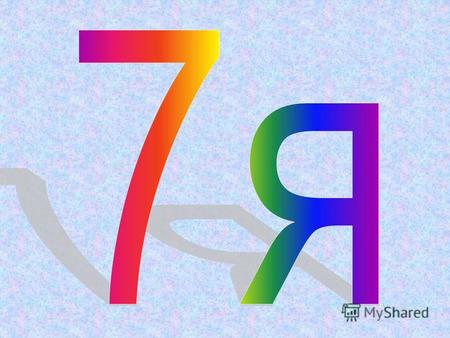 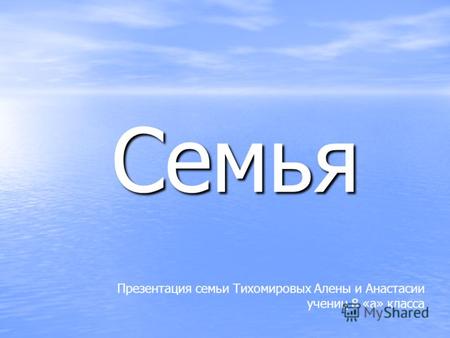 (Деятельность учащихся) Ученики разгадывают ребус, называют ассоциации к этому слову и отвечают на вопросы:Что такое семья?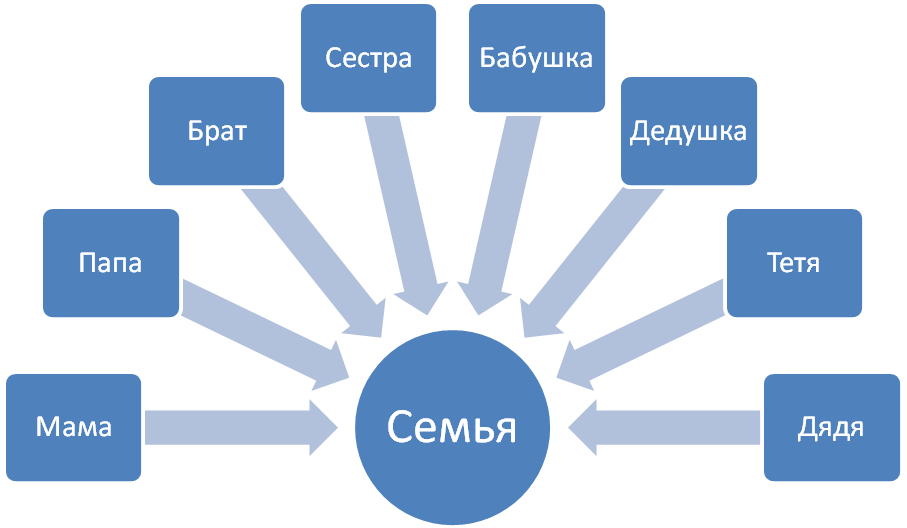 Изучение нового материала. (К, Ф) 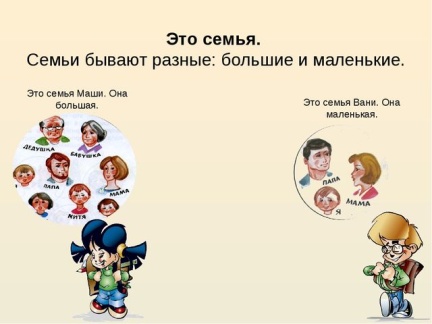 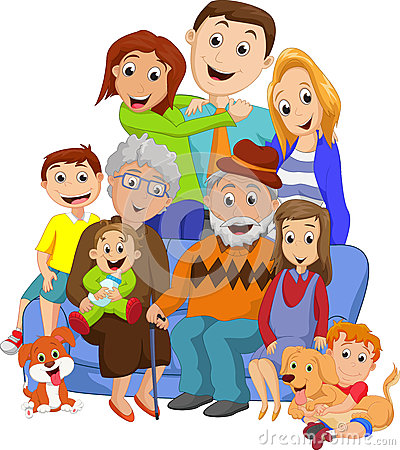 Учитель предлагает рассмотреть иллюстрацию в учебнике, подумать, какая это семья: большая или маленькая, назвать членов семьи на русском языке, их занятие и подобрать к каждому слово-действие единственного числа, составить предложение. Например: Мама кормит братика. 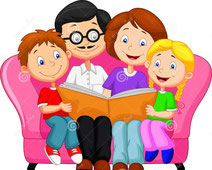  (Деятельность учащихся). Ученики подбирают слова-действия единственного и множественного числа, составляют предложение. Например: Дети играют игрушками. (И) Учитель читает текст. – Почему так назвали рассказ? – Как бы ты назвал этот рассказ по-другому? (Деятельность учащихся). Ученики слушают текст, придумывают свое название, отвечают на вопросы учебника по содержанию текста.Разминка: "Мы ногами топ-топ"4. Закрепление изученного материала. (Г) Кластер: большая семья и маленькая семья.Групповая работа: 1- группа: напишите слова, отвечающие на вопросы кто?2- группа: напишите слова, отвечающие на вопросы что? Работа в рабочей тетради. Словарный диктант. Семья, мама, папа, бабушка, дедушка.Творческая работа. Раскраска семьи.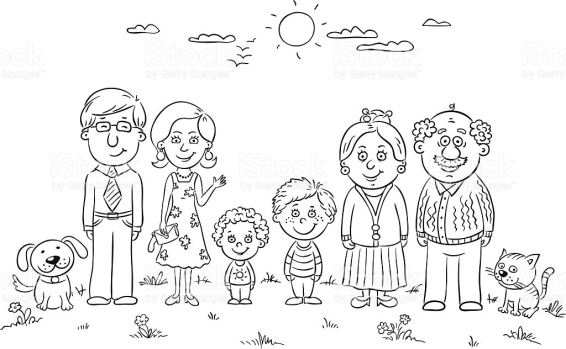 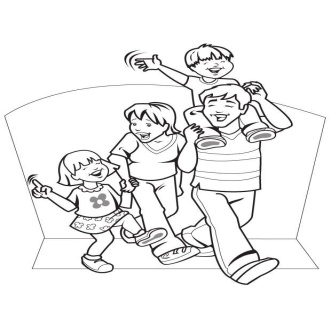 1.Организационный момент.     Приветствие учащихся на двух языках. Сообщение темы урока.     Деление на группы с смайликами:1 - группа: весёлый смайлик.2 - группа: хмурый смайлик.2. Актуализация знаний. (Ф) Артикуляционная разминка «Эхо»         Мы гуляли во дворе-ре-ре-ре.         Плыли лодки по реке-ке-ке-ке…         Мы работали в саду-ду-ду-ду        Косили травку на лугу-гу-гу-гу Учитель предлагает разгадать ребус 7я (семья), назвать ассоциации к этому слову. (Деятельность учащихся) Ученики разгадывают ребус, называют ассоциации к этому слову и отвечают на вопросы:Что такое семья?Изучение нового материала. (К, Ф) Учитель предлагает рассмотреть иллюстрацию в учебнике, подумать, какая это семья: большая или маленькая, назвать членов семьи на русском языке, их занятие и подобрать к каждому слово-действие единственного числа, составить предложение. Например: Мама кормит братика.  (Деятельность учащихся). Ученики подбирают слова-действия единственного и множественного числа, составляют предложение. Например: Дети играют игрушками. (И) Учитель читает текст. – Почему так назвали рассказ? – Как бы ты назвал этот рассказ по-другому? (Деятельность учащихся). Ученики слушают текст, придумывают свое название, отвечают на вопросы учебника по содержанию текста.Разминка: "Мы ногами топ-топ"4. Закрепление изученного материала. (Г) Кластер: большая семья и маленькая семья.Групповая работа: 1- группа: напишите слова, отвечающие на вопросы кто?2- группа: напишите слова, отвечающие на вопросы что? Работа в рабочей тетради. Словарный диктант. Семья, мама, папа, бабушка, дедушка.Творческая работа. Раскраска семьи.1.Организационный момент.     Приветствие учащихся на двух языках. Сообщение темы урока.     Деление на группы с смайликами:1 - группа: весёлый смайлик.2 - группа: хмурый смайлик.2. Актуализация знаний. (Ф) Артикуляционная разминка «Эхо»         Мы гуляли во дворе-ре-ре-ре.         Плыли лодки по реке-ке-ке-ке…         Мы работали в саду-ду-ду-ду        Косили травку на лугу-гу-гу-гу Учитель предлагает разгадать ребус 7я (семья), назвать ассоциации к этому слову. (Деятельность учащихся) Ученики разгадывают ребус, называют ассоциации к этому слову и отвечают на вопросы:Что такое семья?Изучение нового материала. (К, Ф) Учитель предлагает рассмотреть иллюстрацию в учебнике, подумать, какая это семья: большая или маленькая, назвать членов семьи на русском языке, их занятие и подобрать к каждому слово-действие единственного числа, составить предложение. Например: Мама кормит братика.  (Деятельность учащихся). Ученики подбирают слова-действия единственного и множественного числа, составляют предложение. Например: Дети играют игрушками. (И) Учитель читает текст. – Почему так назвали рассказ? – Как бы ты назвал этот рассказ по-другому? (Деятельность учащихся). Ученики слушают текст, придумывают свое название, отвечают на вопросы учебника по содержанию текста.Разминка: "Мы ногами топ-топ"4. Закрепление изученного материала. (Г) Кластер: большая семья и маленькая семья.Групповая работа: 1- группа: напишите слова, отвечающие на вопросы кто?2- группа: напишите слова, отвечающие на вопросы что? Работа в рабочей тетради. Словарный диктант. Семья, мама, папа, бабушка, дедушка.Творческая работа. Раскраска семьи.1.Организационный момент.     Приветствие учащихся на двух языках. Сообщение темы урока.     Деление на группы с смайликами:1 - группа: весёлый смайлик.2 - группа: хмурый смайлик.2. Актуализация знаний. (Ф) Артикуляционная разминка «Эхо»         Мы гуляли во дворе-ре-ре-ре.         Плыли лодки по реке-ке-ке-ке…         Мы работали в саду-ду-ду-ду        Косили травку на лугу-гу-гу-гу Учитель предлагает разгадать ребус 7я (семья), назвать ассоциации к этому слову. (Деятельность учащихся) Ученики разгадывают ребус, называют ассоциации к этому слову и отвечают на вопросы:Что такое семья?Изучение нового материала. (К, Ф) Учитель предлагает рассмотреть иллюстрацию в учебнике, подумать, какая это семья: большая или маленькая, назвать членов семьи на русском языке, их занятие и подобрать к каждому слово-действие единственного числа, составить предложение. Например: Мама кормит братика.  (Деятельность учащихся). Ученики подбирают слова-действия единственного и множественного числа, составляют предложение. Например: Дети играют игрушками. (И) Учитель читает текст. – Почему так назвали рассказ? – Как бы ты назвал этот рассказ по-другому? (Деятельность учащихся). Ученики слушают текст, придумывают свое название, отвечают на вопросы учебника по содержанию текста.Разминка: "Мы ногами топ-топ"4. Закрепление изученного материала. (Г) Кластер: большая семья и маленькая семья.Групповая работа: 1- группа: напишите слова, отвечающие на вопросы кто?2- группа: напишите слова, отвечающие на вопросы что? Работа в рабочей тетради. Словарный диктант. Семья, мама, папа, бабушка, дедушка.Творческая работа. Раскраска семьи.Разминка http://pedsovet.su/load/244 Ребус, иллюстрациик ответу.viki.rdf.ru/item/4291/ Клип «Моя семья»Учебник, задание 1. Учебник, задание 2. Учебник, задание 3. Учебник, задание 4. Рабочая тетрадь.Разминка http://pedsovet.su/load/244 Ребус, иллюстрациик ответу.viki.rdf.ru/item/4291/ Клип «Моя семья»Учебник, задание 1. Учебник, задание 2. Учебник, задание 3. Учебник, задание 4. Рабочая тетрадь.Конец урока 5 мин.Итог урока. (К, Ф) Вспомните, чему вы научились на этом уроке, что было для вас сложным, легким в исполнении.Рефлексия. "Светофор"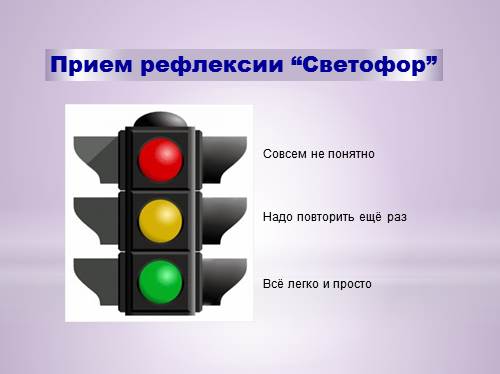 Итог урока. (К, Ф) Вспомните, чему вы научились на этом уроке, что было для вас сложным, легким в исполнении.Рефлексия. "Светофор"Итог урока. (К, Ф) Вспомните, чему вы научились на этом уроке, что было для вас сложным, легким в исполнении.Рефлексия. "Светофор"Итог урока. (К, Ф) Вспомните, чему вы научились на этом уроке, что было для вас сложным, легким в исполнении.Рефлексия. "Светофор"Дополнительная информацияДополнительная информацияДополнительная информацияРефлексия - Были ли цели обучения/    урока достижимыми?- Чему сегодня научились   учащиеся?- Какой была атмосферв   обучения?- Успешными ли были   задания по установлению   различий между   учащимися?- Придерживался ли я   временного графика? Какие   отступления от плана я   сделал и почемуРефлексия - Были ли цели обучения/    урока достижимыми?- Чему сегодня научились   учащиеся?- Какой была атмосферв   обучения?- Успешными ли были   задания по установлению   различий между   учащимися?- Придерживался ли я   временного графика? Какие   отступления от плана я   сделал и почемуРефлексия - Были ли цели обучения/    урока достижимыми?- Чему сегодня научились   учащиеся?- Какой была атмосферв   обучения?- Успешными ли были   задания по установлению   различий между   учащимися?- Придерживался ли я   временного графика? Какие   отступления от плана я   сделал и почемуИспользуйте это место для записи ваших наблюдений по уроку. Ответьте на вопросы о вашем уроке, написанные в левом столбике.---------------------------------------------------------------------------------------------------------------------------------------------------------------------------------------------------------------------------------------------------------------------------------------------------------------------------------------------------------------------------------------------------------------------------------------------------------------------------------------------------------------------------------------------------------------------------------------------------------------------------------------------------------------------------------Используйте это место для записи ваших наблюдений по уроку. Ответьте на вопросы о вашем уроке, написанные в левом столбике.---------------------------------------------------------------------------------------------------------------------------------------------------------------------------------------------------------------------------------------------------------------------------------------------------------------------------------------------------------------------------------------------------------------------------------------------------------------------------------------------------------------------------------------------------------------------------------------------------------------------------------------------------------------------------------Используйте это место для записи ваших наблюдений по уроку. Ответьте на вопросы о вашем уроке, написанные в левом столбике.---------------------------------------------------------------------------------------------------------------------------------------------------------------------------------------------------------------------------------------------------------------------------------------------------------------------------------------------------------------------------------------------------------------------------------------------------------------------------------------------------------------------------------------------------------------------------------------------------------------------------------------------------------------------------------Используйте это место для записи ваших наблюдений по уроку. Ответьте на вопросы о вашем уроке, написанные в левом столбике.---------------------------------------------------------------------------------------------------------------------------------------------------------------------------------------------------------------------------------------------------------------------------------------------------------------------------------------------------------------------------------------------------------------------------------------------------------------------------------------------------------------------------------------------------------------------------------------------------------------------------------------------------------------------------------